First Mennonite Church of ChristianPastor Laura Goerzen, Organist – Roberta Gingerich, Greeters – Tim Graber & Gordon Goering, Worship Leader – Edna StuckyOctober 20, 2019Gathering and PraisingPreludeWelcome AnnouncementsCall to Worship                                                                              [silence]Opening Prayer *Gathering Hymn – “Come, we that love the Lord”            #14 v. 1-2*Passing the PeaceOld Testament Reading – Isaiah 55:6-13Stories of Holy Space – 				   John GoerzenHymn of Praise–“All people that on earth do dwell”       #42 v. 1 & 4New Testament Reading – Revelation 5:1-14Receiving God’s WordMen in Harmony Music ProgramHymn of Response – “Could it be that God is singing”	    insert Sharing with One AnotherSharing Joys and ConcernsPrayer of the ChurchOffertoryOffertory PrayerGoing in God’s Name*Sung Benediction – “I will sing with you”                                    insert*BenedictionPostlude*Those who are able are invited to standPastor Laura GoerzenPastor Laura’s email:  laura.n.goerzen@gmail.comPastor Laura’s Cell Phone:  620-386-0518Pastor’s office Hours:  Tues.—Thurs. 9:30AM-1:30PM, Fri. 1:00-4:30PMStudy Phone 620-345-8766Church Secretary:  Lurline WiensLurline’s phone number:  620-345-6657Lurline’s email:  fmcc.secretary1@gmail.comOffice hours:  Tues. 1:00-4:00PM, Thurs-Fri. 8:30AM-12:00pmChurch Phone:  620-345-2546Church Website:  www.fmccmoundridge.orgPlease pray for justice and peace in Al-Khalil/Hebron. Hold the Palestinian people before God for healing and comfort.  The Israeli military occupation is a form of psychological terror and the toll it takes on Palestinians is staggering. Holy Space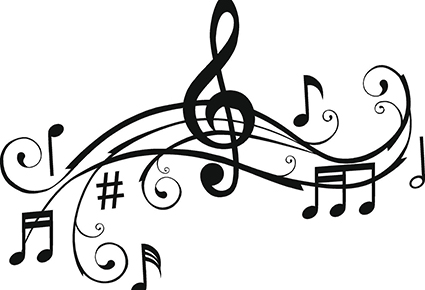 First Mennonite Church of ChristianMoundridge, KSA welcoming Community of Christians for PeaceOctober 20, 2019OpportunitiesToday:    9:30AM	 Sunday School	   10:30AM	Worship ServiceOctober 24:  Pine Village Benefit Dinner and AuctionOctober 27:  FMCC Singers practice 9:30am, no Sunday School	 Worship Service at Pine Village 10:30AMOct. 28:  Meat CanningNovember 3: Stories from the Texas Borderlands, 7:00PM at Pine Village Wellness CenterNovember 10: Harvest Thanks Offering, Potluck with Church Business Meeting followingNovember 17:  joint Mission Sunday at Eden at 9:30 am, joint Sunday school 10:30am, Youth fundraiser meal followingSunday, October 27:  Organist – Bev Hasan, Greeters – Tim Graber & Gordon Goering, Worship Leader – Randy Stucky, Special music – FMCC SingersIt is no overstatement, then, to say that the future of North American society — the same can be said of the human experience as a whole — depends on our ability to live peaceably and justly with human diversity.  The question is whether we can, in church and in society, forge models of coexistence-with-congruence rather than unity-by-uniformity.			 Ched Myers, Our God Is Undocumented, p19AnnouncementsWhere is the Prayer Quilt?  The Prayer Quilt is back at the church.Help us make a decision about the new Mennonite hymnal! The Worship Team would like congregational feedback on whether or not to purchase the new Mennonite hymnal: Voices Together, which will be released in fall of 2020. The hymnal will include many new songs, along with old favorites using updated language and chord symbols. The hymnal will also be released in multiple formats: hardback, projection, electronic, and large print. To help us make an informed decision, please consider paging through the purple Voices Together convention sampler booklets on the south foyer table and/or visiting the website: http://voicestogetherhymnal.org/Surveys from Oct. 6 conversation on foyer table. Following the Oct. 6 “Snack and Dream” conversation about peoples’ longings and ideas for our church, Pastor Laura developed an interest survey of possible directions. This survey was presented in the bulletin on Oct. 13 and spare copies are on the south foyer table. Grab a copy, fill it out, and let us know if any of the ideas on the survey might inspire you in your faith journey!Mary Kathryn Stucky will be moving to Pine Village Assisted Living.  Her new address is:  86 22nd Ave, Moundridge KS.  Her telephone number is still the same number. Pine Village’s Benefit Day Auction and Dinner October 24:  Pine Village’s Benefit Day Auction & Dinner will be Thursday, October 24 at the Pine Village Wellness Center. The sausage dinner will be from 5-6:30 p.m. with homemade pie for dessert and the auction will begin at 6 p.m.  In addition to the Live Auction, Pine Village is hosting an Online Auction from October 1 until October 24th at 7 p.m. at www.pinevillageks.org.  Everyone is invited to attend the dinner and auction. If you would like to donate something for the auction or make a financial contribution towards the Benefit Day project, please contact Julie Brochtrup, Director of Marketing, at 620.345.2901 or julie.brochtrup@pinevillageks.org.  All proceeds will benefit the 2019 Benefit Day Project – the updating of the Gathering Place and the original Assisted Living! For Information about the items on line for auction or auction items, see the south bulletin board.The Moundridge Community Blood Drive is scheduled for October 25, 2019 at 12:00 noon until 6:00 p.m. at the Pine Village Wellness Center.  For an appointment call 1-800-733-2767 or visit www.redcrossblood.org and use "Moundridge" as the sponsor code.
Thank you for your support and if you have any questions please call Denise Stucky at 620-386-0112 or contact by email at hdstucky@mtelco.net.Local Residents to share stories from trip to Texas Borderlands. On Sunday, November 3, at 7:00PM at the Pine Village Wellness Center, four local residents will share stories from their experiences visiting with people and organizations who are responding to the immigration crisis on both sides of the U.S./Mexico border in South Texas. In May of 2019, presenters Rick Krehbiel and Gordon Goering of Moundridge, Kathy Neufeld Dunn of McPherson, and Marla Schmidt traveled to South Texas with a team of 17 individuals on a tour of the U.S./Mexico Borderlands sponsored by Mennonite Central Committee. They visited with the director of an immigrant youth shelter, observed immigration judges in session, spoke with Brownsville city officials and non-profits seeking to respond to the large waves of asylum seekers released into their community, shared a meal with pastors of churches in Mexico, traveled to the border wall, and more. All are invited to come hear these personal stories and reflections on the challenges and complexities of the immigration crisis occurring along our southern border.  November 3-8, join MCC for a South Texas Borderlands learning tour.   This learning tour will be packed with opportunities for learning about immigration.  From talking with MCC partners who work in legal representation, to those that do water drops, to providing shelter to those recently released. You will also connect with people who have lived the immigrant experience, visit Mennonite churches on the border, hear perspectives from south of the border, and visit a detention center. You will have a first-hand learning experience on the impact of policy and see the hope of incredible people working to extend God’s love and compassion for all.  The cost for the trip is $700, plus airfare. Please contact anahinojosa@mcc.org or jordanpenner@mcc.org for more information.The MCC Mobile Meat Cannery will be at MCC in North Newton from Oct. 24-Nov. 5.  Please contact your church's representative for more information and to sign up.  If you don't know or don't have a meat canning representative, please call the MCC office for more information 316.283.2727. Not sure what meat canning actually is? Check out this video for a quick introduction: https://youtu.be/eAxo0moMz3M. People of all ages are encouraged to sign-up, there’s a job for everyone!Youth/College Meat Canning Day, October 26, at MCC in North Newton! Calling all youth, youth groups and college-age young adults to sign up by calling Jason Unruh at 620.381.4328 by October 10. The times will be flexible depending on the needs of who signs up.  In order to make this work, we need to make sure we have enough volunteers. If we don't get enough signed up, we won't can any meat that day. Bring your friends, come to meet new friends and help to make quality protein possible for people in our communities and around the world.  The annual Swiss Mennonite and Historical Association banquet this year features Patricia Goering Smith, a graduate of Moundridge High School, who will talk about her book,  Revolution Revisited: Behind the Scenes in East Germany, 1989.  It tells the inspiring story of East Germany’s non-violent revolution in 1989 and features a handful of mostly young activists in Leipzig, East Germany.  The organization and actions of this small group of activists mobilized the movement for democratic reforms and ultimately brought down the East German state and the Berlin Wall and changed the world.  The banquet will be held at the Pine Village Wellness Center in Moundridge on November 7, starting at 6:00 p.m. The cost of the meal is $20 per plate payable at the door. RSVP by texting or calling Nancy Stucky, 620-532-5693, by November 2.